106年至108年「國民旅遊卡」4家發卡銀行優惠措施比較表銀行項目玉山商業銀行中國信託商業銀行聯邦商業銀行永豐商業銀行發行卡種卡片品牌最齊全，提供超越白金的尊榮禮遇●VISA御璽卡、白金卡●MasterCard鈦金卡、白金卡●JCB晶緻卡、白金卡結合悠遊卡/一卡通及感應式刷卡交易功能之(VISA payWave、MasterCard paypass、JCB J/Speedy)晶片卡玉山獨家皆可申請ETC信用卡自動儲值服務●國道高速公路全面計程電子收費，玉山國旅卡獨家提供信用卡eTag自動儲值服務，當eTag餘額不足時，將自動儲值400元（免手續費），不必擔心餘額不足或欠費罰金，省時又環保！ ●悠遊卡可搭乘捷運、公車/客運、輪船、高鐵、台鐵等，也可在7-Eleven/全家/萊爾富/OK超商、星巴客/85度C咖啡、Pizza店、頂好超市、停車場等20,000多家特店使用悠遊卡付款消費。當悠遊卡餘額不足時，將自動加值500元(或其倍數)，免手續費。●一卡通可搭乘全國互通的大眾運輸（捷運、公車、台鐵、YouBike等）以及四大超商、全聯、百貨美食街及樂園等萬家一卡通特約商店，「嗶」一聲快速扣款，便利暢行！當一卡通餘額不足時，將自動加值200元(或其倍數)，免手續費。感應晶片鈦金卡悠遊感應晶片鈦金卡一律核發附加「悠遊卡」或「一卡通」之「VISA悠遊御璽卡」、「VISA一卡通御璽卡」或「JCB悠遊晶緻卡」附加「悠遊卡」或「一卡通」電子票證，可搭乘北高捷運、公車/客運、高鐵、渡輪、台鐵等，亦可使用於7-Eleven/全家/萊爾富/OK超商、停車場及萬家特店進行小額支付，免帶現金，自動加值好便利。MasterCard 鈦金卡晶片卡(結合悠遊卡功能)年費免年費合約期間公務人員國民旅遊卡正、附卡無條件免年費。免年費正、附卡免年費現金及紅利積點回饋「百分之1現金回饋」●不限請領補助款●無金額門檻限制，回饋無上限●當期帳單直接折抵●附卡同享正卡優惠。（附卡人需年滿15歲且為正卡之配偶、父母、子女、兄弟姊妹或配偶之父母）◎各項費用代繳、稅款、學費、電子票證自動加值、自動儲值等非消費性款項不適用現金回饋，實際回饋項目依各機關之簽約內容及規範為準。玉山獨家指定旅行社享最高3﹪折扣優惠1.雄獅旅遊：線上購買國內飯店/民宿，獨享3%折扣優惠及分期付款優惠2.ezTravel易遊網：線上購買國內訂房、國內旅遊商品獨享2%折扣優惠現金回饋1.05%1.公務人員國旅卡合約期間內刷卡享1.05%現金回饋，回饋金額直接折抵下期帳單，回饋無上限。   2.現金回饋限計算公務人員國民旅遊卡新增之一般消費，但不包含預借現金、分期靈活金、帳單分期、通信貸款、餘額代償、繳交各項稅款（綜所稅、房屋稅、地價稅、牌照稅、燃料費等）、繳交學費、各項公共事業代扣繳、路邊停車代扣繳、基金申購及代扣、信用卡自動儲值金、旅行支票、賭博籌碼、信用卡年費、利息、逾期還款違約金、信用卡相關手續費用（掛失手續費、調閱簽單手續費等）、取消交易款項、退貨款項、因爭議而暫停付款之款項、非持卡人本人交易款項（如遺失被竊、偽卡交易等）、持卡人違反信用卡約定條款第六條第四項約定所產生之消費款及其他中國信託於實施期間隨時公告加入之項目。※現金回饋限國旅卡新增之一般消費，但不包含預借現金、繳交各項稅款、繳交學費、各項公共事業代扣繳…等，詳細請見本行官網公告。高額卡片現金回饋‧最高享2%1.新增一般消費不限國內外皆可享有1.1%現金回饋(包含請領補助費部份)，於當月直接回饋至持卡人帳單中。(新增消費定義詳見備註)2.偶數日2%活動(1)活動日期：106年1月1日~12月31日(2)活動內容：需登錄。當月任3天奇數日需各有一筆888元(含)以上之新增一般消費，每逢偶數日刷國旅卡新增一般消費或自動加值單筆滿888元(含)以上享2%刷卡金回饋(含原始回饋)，各通路回饋合併計算，每月每戶最高回饋1萬元。(活動注意事項以聯邦銀行信用卡網站公告為準)國內外消費1%現金回饋「永豐國民旅遊卡」刷卡一般消費享1%現金回饋，不限商家、不限金額、不需登錄、回饋無上限。紅利點數折抵現金紅利點數可至千餘家百貨、3C、家電、網路購物、旅行社等特約商店刷卡即時折抵消費金額，依照不同特約商店折抵比例，最高享100%折抵，讓您輕鬆消費省更多。紅利點數兌換精美贈品紅利點數可至永豐銀行信用卡網站免費兌換上百種精美商品！包含年節商品、家電用品、時尚精品、兒童用品、休閒娛樂商品、民生用品及禮券，也可以紅利點數做愛心，讓您的點數點點有用處。     (上述優惠如有變動依本行公告為準)保險條件旅遊平安險最高新臺幣3,000萬元保障海外全程意外傷害險最高新臺幣200萬元保障海外全程意外傷害醫療險(實支實付)最高新臺幣20萬元保障玉山獨家國內全程意外傷害險最高新臺幣200萬元保障玉山獨家國內全程意外傷害醫療險(實支實付)最高新臺幣20萬元保障全球購物保障：每年最高新臺幣60萬元旅遊不便險：(實支實付)※上述保險內容需刷卡支付旅途中全額公共   運輸工具費用，或參加旅行團時80%以上  之團費。※詳細保險內容、保單條款，請上玉山網站   查詢。※106年4月1日起一年內，每位保險人於國  內地區(含離島)之班機延誤險，每人總申請  次數以3次為限，國外地區無申請次數限  制(保險期間以網路公告為準) 。旅遊平安險：2,000萬元旅行不便險:最高3萬元以本行信用卡支付80%以上團費或全額交通工具費用，於搭乘公共交通工具時享有之保障。卡友需刷卡支付80%以上團費或全額機票，可免費享有下列保險：旅行平安險新臺幣3,000萬元旅遊平安險海外全程意外險新臺幣1,000萬元海外全程意外險海外全程意外傷害醫療險新臺幣100萬元傷害醫療險旅遊不便險1.班機延誤險：賠償金額實支實付並以新臺幣1萬元整為限(持卡人及其家屬合計以新臺幣2萬元整為限)2.行李延誤險：賠償金額實支實付並以新臺幣1萬元整為限(持卡人及其家屬合計以新臺幣2萬元整為限)  3.行李遺失險：賠償金額實支實付並以新臺幣3萬元整為限(持卡人及其家屬合計以新臺幣6萬元整為限)  4.劫機險：於遭遇劫機期間，每日支付新臺幣5,000元整以為補償，未滿一日以一日計。  5.旅行文件重置：     賠償金額實支實付並以新臺幣5,000元      整為限(持卡人及其家屬合計以新臺幣1萬元整為限)  6.行程縮短：     賠償金額實支實付並以新臺幣3萬元整     為限(持卡人及其家屬合計以新臺幣6萬元整為限)高額購物保障保險卡友使用國旅卡於國內外消費購買禮品，如有被竊或毀損，賠償責任限額以扣除自負額(損失金額之10%，但不得低於1,000元)後之金額為限，每件物品最高不超過新臺幣10萬元，每次事故提供最高30萬元購物保障保險。(上述權益詳細內容請詳見聯邦銀行信用卡網站)保險內容(上述保險內容須使用永豐國民旅遊卡支付公共運輸交通工具全部費用或80%以上旅遊團費。)全球購物保障：每一物品：最高新台幣3 萬元每一事故：最高新台幣10 萬元保險期間：最高新台幣20 萬元自負額(損失的50%)，最少500 元(該物品需為30 日內以永豐國旅卡刷卡購買且於保險契約到期日前及該承保信用卡失效日前，因發生竊盜、搶奪、強盜等意外事故所致之毀損或滅失負賠償責任)。     (上述優惠如有變動依本行公告為準)循環利息依往來情形、消費繳款狀況及債信情形，提供差別化循環信用利率5.88%~15%。(若有特殊情形，依個案狀況調整)信用卡循環年利率=本行ARMs指數＋加碼利率(5.97％～13.47％)，上限為15％預借現金手續費為每筆預借金額X3.5％＋150元；循環利率基準日為104年9月1日差別化利率5%-15%(年息計算)信用卡循環信用年利率依往來情形、消費繳款狀況及債信情形，提供差別化循環信用利率2.74%~15%。逾期違約金處理免收取違約金（每年3次）每戶一年免收一次違約金。如持卡人未能於每月繳款截止日前付清當期最低應繳金額或遲誤繳款期限者，將收取違約金300元~500元(每次連續收取最多3期)合約期間享免收遲延繳款違約金，每年3次每戶一年免收一次違約金。「當期帳單應繳總金額」低於1,000元者不收取違約金。未依約繳費第一個月300元；第二個400元；第三個月500元，最多連續收取3個月。失卡處理免收掛失費200元（不限次數）24小時內失卡零風險，最高自負額3000元。免收掛失費。免收掛失費失卡完全零風險，免自負額，免收掛失費200元(須符合信用卡契約第17條約定)道路救援服務免費汽車道路救援不限每月刷卡金額，享同縣市不限里程或跨縣市50公里以內免費道路救援服務白金卡以上由正卡人登錄一輛車號，歸戶內享登錄生效日起一年最高3次道路救援服務，於合約期間內享有※自故障地點兩輪拖吊至服務廠，另提供接電啟動、代送燃料油/冷卻水、更換備胎/充氣等服務。 ※詳細道路救援服務細則，請上玉山網站查詢每戶一年3次50公里免費道路救援只要事先登錄車籍資料及上個月帳單消費3,000元以上，或前三個月帳單需每月平均新增3,000元即可享有 (如有變動依本行公告為準)不限次數免費道路救援50公里免費道路救援及必要式四輪全載拖吊服務、24小時免費急修(無需消費，不限次數)(每人限登錄2輛車，免事先登錄車籍資料)●急修A.接電啟動服務〈接電會影響電子儀器或不宜接電者，概以拖吊服務〉B.更換備胎及充氣服務〈備胎及換胎工具需由您自備，若車胎因改裝或螺絲過緊無法以人工拆卸者，概以拖吊至原廠由持卡人自行處理〉C.代送汽油、冷卻水服務〈油資依加油站發票向持卡人收費〉●拖吊：車輛發生故障或事故致無法行駛時，自故障地點起算，必要性全載或輔助輪或平面拖吊至服務廠全省50公里免費。〈拖吊目的地需為保養廠/鎖店/輪胎行/電機行/加油站等與汽車修復有關之場所〉，唯夜間、假日，服務廠無法接車之情形不在此限。】 ※同一天內就同一車輛各種項目以免費一次為限。於必要時將提供免費全載 或輔助輪服務，惟「必要時」之判斷依據係依拖吊技師現場認定為準。(上述權益詳細內容請詳見聯邦銀行信用卡網站)正、附卡持卡人合計ㄧ年三次免費道路救援服務(同一天內以使用一次為限)。包括：免費汽車拖吊：汽車發生故障或事故致無法行駛時，自故障地點起拖吊至車主指定之服務廠，可享50公里內免費拖吊服務。免費緊急修護免費接電啟動服務免費代送燃料油服務免費代送冷卻水服務免費更換備胎/充氣服務(上述服務內容詳情及須自費情況請依永豐銀行信用卡服務網公告為準)機場與停車優惠免費使用全球800多個機場貴賓室●可免費申請「龍騰卡機場貴賓卡」，暢行全球800多個機場貴賓室。●刷卡支付國際機票全額或出國團費80%以上，當次出國最多免費使用2次，每年可免費使用4次。全年不限次數免費機場外圍停車刷卡支付國際機票全額或出國團費80%以上，可享全年不限次數、當次最多7天免費停車優惠。合作停車場：桃園機場、台中機場及高雄小港機場外圍之合作民營停車場。※詳細優惠內容，請上玉山網站查詢每戶一年2次，每次七天出國前，持鈦金卡刷當次團費或機票，即可預約台北、台中、高雄機場民營停車場當次免費停車服務(每戶一年2次(正附卡合併計算優惠次數)每次7天，預約車位以本行實際提供為準)。(至108/12/31止，如有變動依本行公告為準)全球機場貴賓室免費使用來電免費申請新貴通卡(Priority Pass)年度最高可使用4次(使用前需刷卡支付當次80%以上團費或全額機票)機場接或送服務年度內持卡消費達15萬元以上可享1次機場接或送服務；達30萬元以上可享2次機場接或送服務(每年最多使用2次，花蓮縣市、台東縣市不提供)365天免費機場外圍停車 不限次數。 使用前需刷卡支付當次80%以上團費或全額機票，即可免費使用桃園機場或小港機場外圍停車場停車服務。每次最多10天)(上述權益詳細內容請詳見聯邦銀行信用卡網站)首年免費單趟機場接或送服務 「永豐國民旅遊卡」刷機票全額或80%以上團費首年可免費享有單程桃園或高雄機場接機或送機優惠，讓您出國輕鬆享有尊榮禮遇。國際機場接機或送機服務「永豐國民旅遊卡」持卡人累積消費金額達以下條件者，得享有國際機場服務次數如下：(本服務提供地區為:台灣桃園、小港、松山機場)免費機場停車服務持「永豐國民旅遊卡」刷卡支付當次出國之機票全額或 80%以上之旅遊團費，並依規定期限於出國前預約，可享有正、附卡持卡人合計一年3 次，每次最長7天之桃園國際機場、小港國際機場外圍停車場免費停車服務。 (上述優惠如有變動依本行公告為準)首刷禮首刷禮：世界知名品牌「Kinloch Anderson」旅遊後背包旅遊出差最佳良伴，實用又美觀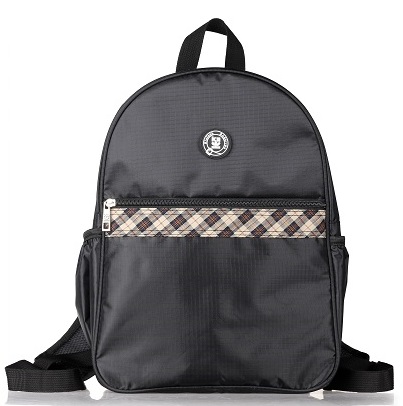 尺寸：高37×寬27×厚12公分 ( + 5% ) 材質：聚脂纖維贈品以實物為準新戶：適用當季銀行卡的新戶首刷禮。舊戶：無首刷禮：新戶核卡後3個月內新增一般消費享5%現金回饋，最高回饋300元續約禮：續約單位持卡人於2017年1月1日~3月31日，新增一般消費享5%現金回饋，最高回饋300元核卡後不限金額消費一筆，即可獲得「首刷好禮10選1」贈品乙只。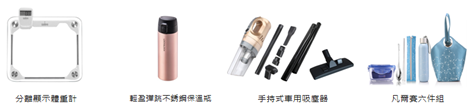 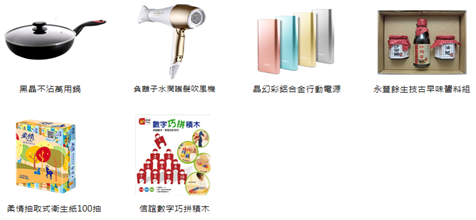 分離顯示體重計輕盈彈跳不銹鋼保溫瓶手持式車用吸塵器凡爾賽六件組黑晶不沾萬用鍋負離子水潤護髮吹風機晶幻彩鋁合金行動電源永豐餘生技古早味醬料組柔情抽取式衛生紙100抽信誼數字巧拼積木  (實際贈品品項將以公告為準)提供住宿優惠雄獅旅遊：線上購買國內飯店/民宿，獨享3%折扣優惠ezTravel易遊網：線上購買國內訂房、國內旅遊商品獨享2%折扣優惠免息分期付款優惠 精選全國各地知名休閒渡假及泡湯頂級飯店優惠●烏來名湯温泉會舘、陽明山天籟溫泉會館、清新溫泉飯店、關子嶺統茂溫泉會館、瓏山林度假飯店、雪山溫泉會館、礁溪冠翔世紀溫泉會館、中冠礁溪大飯店、長榮凰凰酒店、華閣溫泉飯店、等知名溫泉會館泡湯優惠。●西湖渡假村、劍湖山王子大飯店、墾丁凱撒大飯店等頂級飯店專屬優惠。●長榮國際連鎖酒店、福容大飯店、國賓大飯店、統茂旅館集團等連鎖飯店專屬優惠。※依實際活動內容為準，本行將持續新增更   多住宿優惠，請上玉山網站查詢。住宿玩樂最優4.5折。全台超過100家飯店、溫泉會館、遊樂園提供卡友天天享樂趣，處處有優惠。包括六福村、義大世界、雲品酒店、長榮/福華/福容/國賓連鎖大飯店、麗緻旅館系統、峇里連鎖飯店、花蓮理想大地、陽明山天籟、蘭城晶英酒店、劍湖山王子大飯店、墾丁凱撒大飯店、春天酒店、清新溫泉、漢來大飯店..等，讓卡友享受最低4.5折之住房折扣及餐點優惠，是卡友旅行、出差最佳的選擇。(本行保留活動最後修改之權利，以網上公告為準https://www.ctbcbank.com)提供多元住宿優惠長榮桂冠(基隆/台北/台中/台南)飯店、歐遊國際連鎖精品旅館、悠逸旅館(中正/林口)、WEGO薇閣精品旅館、F HOTEL連鎖飯店、花蓮亞士都飯店、168 INN HOTEL & MOTEL  GROUPS、中壢百老匯、愛琴海太平洋溫泉會館、宜泰大飯店、捷絲旅、麗敦精緻旅店、花蓮怡園渡假村、礁溪長榮鳳凰酒店、福朋喜來登酒店(台北/中和)、沐舍溫泉渡假酒店、北投春天酒店、西湖渡假村、麗翔酒店連鎖(礁溪館/花蓮館)、華閣溫泉飯店、五都大飯店、碧根行館、全國大飯店、清新溫泉飯店、知本亞灣溫泉飯店、墾丁假期渡假飯店、劍湖山王子大飯店、伊甸風情精品旅館、21國際度假村、東遊季溫泉渡假村、悠活麗緻渡假村、老爺(北投/礁溪)酒店、泰安觀止、中冠礁溪大飯店、大地北投奇岩溫泉酒店、花季度假飯店、蝴蝶谷溫泉度假村、福容飯店、陽明山天籟渡假酒店、雲品溫泉酒店、日勝生加賀屋、鹿鳴溫泉酒店、日出溫泉渡假飯店、…等住宿優惠折扣。(依實際活動內容為準)國際組織提供之年度優惠VISA與JCB國際組織皆為御璽卡及晶緻卡提供多項住宿禮遇，種類繁多，可至VISA及JCB國際組織官網查詢。(依實際活動內容為準)知名酒店住房折扣優惠不定期提供歐華酒店、福容大飯店連鎖集團、長榮桂冠大飯店連鎖集團、西湖度假村、礁溪冠翔世紀溫泉會館、台北凱撒大飯店、陽明山天籟溫泉會館、台中金典酒店、全國大飯店…等飯店享定價45折起之優惠。   (依實際活動內容為準)提供旅遊優惠精心規劃專屬旅遊行程，可享精美滿額禮、輕鬆免息分期付款優惠於指定合作旅行社（如：雄獅、東南、易遊網、易飛網、康福、鳳凰、燦星…等）刷卡購買專案旅遊行程，可享專屬優惠：刷卡滿額享優惠輕鬆分期付款優惠刷玉山國民旅遊卡購買旅遊行程，可享分期付款0利率方案。國民旅遊卡專屬優惠及旅遊精選與雄獅旅遊、eztravel易遊網及ezfly易飛網獨家配合玉山國民旅遊卡專屬優惠，線上購買國內飯店/民宿，獨享最高3%折扣優惠及分期付款優惠：國內巴士旅遊行程。國內優質飯店及民宿訂房優惠。環島之星：用最輕鬆悠閒的方式，搭乘『環島之星』帶您深度探訪台灣。高鐵假期：快速、豪華、頂級的豐富行程及自由行。飛行遊記：航空公司假期、自由行。租車優惠與知名租車公司（如：格上租車、和運租車、AVIS租車、IWS租車、小馬租車…等）合作，刷卡可享專屬折扣優惠。伴手禮優惠   宜蘭餅、手信坊、舊振南餅店、阿美麻糬、摩洛索夫、鶴壽庭和洋菓子、橘之鄉、蜜蜂故事館、薔薇派、水月堂、源利軒黑糖糕、小茶栽堂、ZEALONG璽龍、德利豆乾、興德海產行、孫紅茶行…等伴手禮名店，可享折扣優惠。※本行將持續新增更多旅遊優惠，請上玉山  網站查詢。中國信託打造<中信旅遊玩家>旅遊平台https://www.ctbcbank.com/ CTCBPortalWeb/ toPage?id=TW_RB_CM_creditcard_000191，不定時提供國外自由行、團體旅遊、航空、海外消費等優惠，卡友可直接於網站上查詢最新優惠訊息，滿足卡友對旅遊的多元需求。(本行保留活動最後修改之權利，以網上公告為準) 不定期寄發特約旅遊優惠，並規劃國旅卡專屬優惠特店，告知卡友便宜及好玩的旅遊訊息。與知名旅行社合作，如東南、雄獅、可樂、鳳凰、山富、五福、百威、良友、燦星旅行社等，規劃相關國民旅遊卡優惠行程。(依實際活動內容為準)餐廳精選明治肉品、鬍子叔叔義麵工坊、ABV%&Kitchen、東京銀座、SEE’S CANDIES、春喜炭火燒肉、台南大億麗緻酒店、三集高廚餐廳、紅毛港海鮮餐廳、Trattoria del CHA CHA、桃太郎日式燒肉、稻香小鎮、寧記麻辣鴛鴦火鍋、艾蘭哥爾咖啡、GARY BEE’69台東店、大塊牛排餐館 (依實際活動內容為準)加油降價優惠全國、福懋、山隆汽油降價優惠，讓國旅卡卡友出外開車旅遊盡享加油優惠。(依實際活動內容為準)分期0利率最輕鬆刷卡購買旅遊專案行程可享分期0利率之優惠，讓您輕鬆出遊去。(依實際活動內容為準)在地之美‧美麗出遊不定期推出地方旅遊優惠，並與地方優質飯店配合提供好玩好看行程。(依實際活動內容為準)國際組織提供之年度優惠VISA與JCB國際組織皆為御璽卡及晶緻卡提供多項優惠，VISA：影城優惠(新光影城、欣欣秀泰、喜滿客絕色/京華/夢時代、總督、喜樂時代、in89等)午、晚餐及下午茶優惠[西華飯店、國賓飯店、漢來海港餐廳(廣三SOGO/台南/巨蛋店)等]健身俱樂部優惠(BEING sport統一健身俱樂部、裕園花園ALFA健身俱樂部等)及機場接送禮遇等。JCB：下午茶五星饗宴[大倉久和飯店、台北晶華酒店、台北喜來登飯店、台北老爺酒店、寒舍艾美酒店、漢來海港餐廳(桃園/台中/台南/漢來/巨蛋)、新竹老爺酒店、台中永豐棧酒店、高雄國賓飯店等。因活動有時節性，詳細活動內容仍依各國際組織網站公告為準。全方位旅遊行銷活動本行規劃全方位之旅遊活動行程，讓持卡人輕鬆成行，享受旅程，規劃方向如下︰國內、外行程折扣︰提供指定旅行社，國內、外行程團費折扣，優惠選擇多更多。分期六期0手續費︰與雄獅、東南、可樂、易遊網、易飛網、燦星、鳳凰、山富…等國內各大旅行社合作，不定期提供本行卡友國內、外優惠行程或刷卡優惠，再享分期0手續費，讓持卡人輕鬆成行無負擔。紅利變現金︰提供紅利折抵100%，點點變現金。滿額活動︰不定期提供特選旅行社滿額活動，回饋持卡人對本行之支持。不定期推出國際機票優惠價。(上述優惠如有變動依本行公告為準)其他優惠及回饋知名餐飲美食特店優惠結合特色商圈及地方活動，提供刷卡專屬優惠，如：西門商圈、公館商圈、永康商圈、晴光商圈、宜蘭國際童玩節…等。上千家連鎖美食、各國特色料理、主題風格餐廳、在地人氣美食等特約商店，享專屬刷卡折扣優惠：※本行將持續新增優質知名餐飲特店優惠，請上玉山網站查詢。0%利率分期付款服務全國超過10,000多家之分期特約商店，提供分期0利率商品或服務：※本行將持續新增更多分期付款特店優惠，請上玉山網站查詢。百貨公司刷卡滿額贈禮與全國知名百貨公司合作，配合檔期推出豐富、超值的刷卡滿額禮或禮券優惠。最便利的繳款方式ATM轉帳繳款:免收跨行轉帳手續費。可在玉山銀行、郵局及其他約376家指定金融行庫開戶，可辦理自動轉帳扣款。便利商店繳款：可至7-Eleven/全家/萊爾富/OK超商繳付當期帳單(最高為2萬元，免收手續費)。臨櫃繳款：可至玉山銀行各分行及郵局臨櫃繳款。全國繳費網：免收手續費可使用玉山網路銀行或電話語音轉帳繳款，郵政劃撥繳款。※相關細則，請上玉山網站查詢。藝文活動購票優惠不定期舉辦藝文活動及購票優惠（如：維也納合唱團、冰雪奇緣冰紛特展、柏林愛樂十二把大提琴、張正傑親子音樂會、ROBOT KITTY未來樂園、恆春民謠音樂季、合唱演出、展覽會、音樂會、藝文劇場…等）。玉山獨家刷國旅卡繳綜所稅、房屋稅、牌照稅、地價稅、及學費獨享6期0利率優惠（免手續費）玉山獨家首次辦理玉山帳戶自動扣繳信用卡款贈送「7-ELEVEN現金抵用券100元」首次申辦水/電/瓦斯/電信費/停車費代繳（任一項），贈送「7-ELEVEN現金抵用券100元」首次申辦eTag自動儲值且成功，贈「eTag儲值金100元」(詳細權益及注意事項請見本行網站公告，活動期間至105/12/31，新優惠內容即將公告)玉山獨家玉山Wallet手機就是國旅卡使用玉山Wallet App綁定國旅卡，一般消費享1.2%現金回饋(活動期間106/1/1-12/31，新優惠內容之詳細權益及注意事項即將於本行網站公告)下載玉山Walle App並首次綁定玉山信用卡即可獲好禮4選1。※每歸戶上限1次(詳細權益及注意事項請見本行網站公告，活動期間105/10/12-12/31，新優惠內容即將公告)◎限Android 4.4以上且未經破解之手機，目前僅開放玉山Visa或MasterCard信用卡下載使用玉山獨家卡友貸圓夢專案優惠利率第一段1.68%貸款費用2,000元。申辦玉山帳戶自動扣繳或附卡再減免1,000元。免對保。(詳細權益及注意事項請見本行網站公告，活動期間至106/12/31)玉山獨家10期免息分期付款指定卡號或指定單筆消費(5,000元以上)可享10期免息分期付款(免手續費，不再提供1%現金紅利回饋)(預借現金、稅費學費、公共事業費…等類別不適用，詳細優惠活動細則請參閱本行網站公告，活動期間至106/12/31)存匯、房貸、信貸、基金、外幣、保險、證券…等專屬金融理財服務。購買美元、歐元、港幣、人民幣與日圓現鈔享減免手續費優惠。房貸：前兩年利率最低1.65%起。信貸：前三個月利率最低1.68%起。單筆及定期基金、證券電子下單享手續費折扣優惠。※上述優惠限持本行國旅卡且具公務人員資格者適用。※玉山銀行保留修正、終止與解釋各項優惠權益或服務之權利，最新優惠內容請洽玉山銀行。提供創新服務「智能文字客服」、「網路電話」、「訪客留言版」顧客可透過多元管道、隨時隨地獲得互動諮詢的金融服務，快速解決問題。最安心的用卡服務刷卡即時簡訊免費通知，搭配24小時刷卡風險管理系統，刷卡消費更安心。親切、專業的「玉山國民旅遊卡服務團隊」，提供專責服務窗口專人專責協助處理休假補助款請領事宜及用卡服務諮詢，服務更快速，已累積14年的服務經驗。便利的換卡作業，提供更優質的服務玉山行員親自前往　貴單位協助辦卡收件及用卡諮詢服務。本行擁有多部先進的製卡設備與自動封裝系統，可提供快速、大量的製卡支援。依各公務機關需求，同仁之檔案資料可透過e-mail 、傳真、網路傳檔系統、Web網頁直接操作等方式，節省人事單位之作業程序。全省超過5,000家分期特約店享0利率分期付款。※指定餐廳兩人同行一人免費(1)活動日期：106年1月1日~12月31日(2)活動內容：前月新增一般消費滿888元(含)以上，當月即可透過專線預定「平日午晚餐兩人同行一人免費」。每日限量20組且每卡每日限使用1次，活動期間每持卡人最多限使用3次。 (3)指定餐廳：全台國賓及漢來海港餐廳、台北品花苑、西華、寒舍艾美、寒舍艾麗、台北凱撒、新竹芙洛麗、台中裕園花園、日月千禧、台南大億麗緻等飯店之指定餐飲。(活動注意事項以聯邦銀行信用卡網站公告為準)※消費滿額贈Papafresh木瓜酵素潔顏組(1)活動日期：106年1月1日~3月31日(2)活動內容：活動期間內「每月新增一筆達2,017元(含)以上之一般消費」或「累積新增一般消費達8,888元(含)以上」，贈日本原裝進口「Papafresh木瓜酵素潔顏組」一組(市價1,280元)，限量5,000組(歸戶限領一份)(活動注意事項以聯邦銀行信用卡網站公告為準)※微風台北車站餐飲優惠(1)活動日期：106年1月1日~12月31日(2)活動內容：持聯邦國民旅遊卡至微風台北車站指定櫃位消費享9折優惠。(折扣優惠活動，以現場公告為準)※微風台北車站i Lounge尊榮貴賓休憩中心國民旅遊卡持卡人於微風台北車站館內刷卡滿額或購台鐵、高鐵刷卡滿額即可免費當日進入微風台北車站B1北端 iLounge尊榮專屬休憩空間乙次。 (活動注意事項以聯邦銀行信用卡網站公告為準，活動期間及地點如有異動以現場公告為準)※國民旅遊一卡通聯名卡‧超商自動加值2%回饋 (1)活動日期：106年1月1日~3月31日(2)活動內容：活動期間於四大超商(7-11、全家、萊爾富、OK)自動加值享2%刷卡金回饋，每卡每月最高回饋上限100元，最高可享300元刷卡金。 (活動注意事項以聯邦銀行信用卡網站公告為準)※國民旅遊一卡通聯名卡‧搭捷運天天5%回饋(1)活動日期：106年1月1日~6月30日(2)活動內容：活動期間持國民旅遊一卡通聯名卡搭乘北高捷運享每月累計搭乘金額5%回饋，每卡每月最高回饋上限100元。回饋刷卡金將折抵次月新增一般消費，未折抵完畢則歸零。(活動注意事項以聯邦銀行信用卡網站公告為準)※3個月零利率最高100萬元個人小額信貸 最高100萬元，僅酌收500元開辦費。合約期間本專案僅限申辦乙次。(本行保留准駁與否權利，實際額度應依主管機關規定，申請人加計本次核貸金額於全體金融機構之「無擔保借款」總金額不得逾月收入22倍)(本行保留准駁與否權利)  ※200萬元高額小額信貸 前半年固定利率1.88%，第7期起2.88%~3.98%。浮動計息，手續費5,000元。 (本行保留准駁與否權利) ※公教人員優惠存款專案 存款牌告利率約為同業一般活儲存款利率之3倍。按月付息。每月跨行提款及轉帳各5次免手續費優惠。 (實際利率以本行營業廳掛牌為準)※免收ATM轉帳手續費免收繳納信用卡款轉帳手續費(每月限3次)※消費簡訊通知單筆消費只需滿1,000元以上，即以簡訊通知卡友。※申請電子帳單回饋 申請電子帳單者回饋100元刷卡金。(限從未申辦者)※國民旅遊卡卡友專屬服務成立國民旅遊卡專屬服務小組，協助各單位人事處理補助費請領事宜之相關服務，若持卡人有任何使用國民旅遊卡上之相關問題，專屬小組亦能馬上協助處理。同時並建立專屬網頁及專屬信箱，讓卡友對於國民旅遊卡之相關優惠能第一手掌握。※購物享分期0利率全台超過萬家分期特店，提供分期0利率商品或服務，如北都汽車、國都汽車、南都汽車、桃苗汽車、中華電信、遠傳電信、亞太電信、台灣大哥大、神腦國際、遠東百貨、新光三越百貨、太平洋SOGO百貨、寶島鐘錶、小林鐘錶、高島生活館、長庚生技、麗嬰房、大同訊電、詩肯柚木、統一生活、燦坤3C、三井資訊、茂訊電腦、特力屋、東南旅行社、燦星旅遊、全國電子、A+1、PCHOME、大立百貨、大統百貨、天外天、安麗、車麗屋、美華泰、順發3C、微風廣場、ASO、BESO、G2000、三井3C、大潤發、五福旅遊、太平洋SOGO、太和工房、台灣之星、家樂福、樂天、生活工場、昇恆昌、床的世界、良友旅行社、東南旅行社、京華鑽石、屈臣氏、茂訓電腦、倍適得電器、康是美、得恩堂眼鏡、隆美窗簾、匯豐汽車、愛買、新光三越、聖德科斯、億進寢具、樂天市場、歐都納、歐舒丹、蔡家國際、麗車坊、等分期特店。(依實際活動內容為準)※網路購物優惠與YAHOO、PCHOME、森森U-life、7-NET、MOMO、EZTABLE、GOMAJI、蝦皮拍賣、ASAP、GOHAPPY、udn、博客來、樂天、瘋狂賣客、17Life、FunNow等多家網路購物商城推出滿額贈或紅利加倍送等優惠。(依實際活動內容為準)※3C家電優惠與全國電子、燦坤3C、順發3C量販等推出滿額贈或紅利加倍送等優惠。(依實際活動內容為準)※生活用品優惠與B&Q特力屋、B&Q HOLA、GNC、詩肯柚木、、寶島眼鏡、百事特等推出滿額贈或產品折扣等優惠。(依實際活動內容為準)※百貨公司刷卡滿額贈或滿額禮券與新光三越、太平洋SOGO百貨、大統、大立、遠東百貨、大遠百、101、福華名品、廣三SOGO、美麗華百樂園、桃園統領、三商百貨、耐斯松屋、日曜天地、ATT 4 FUN、友愛百貨、太平洋百貨、義大世界、微風廣場等不定期舉辦滿額贈或刷卡禮。(依實際活動內容為準)※刷卡繳學費服務與全臺1,000餘家學校配合繳學費服務及分期付款服務。(依實際活動內容為準)※繳款簡易‧輕鬆省力本行全臺各分行臨櫃繳款、自動轉帳扣繳、自動櫃員機(ATM)轉帳繳款、本行現金存款機繳款、本行網路銀行家轉帳繳款、本行電話語音轉帳繳款。郵局及十餘家金融機構配合臨櫃繳款或自動轉帳扣繳。自動櫃員機(ATM)跨行轉帳、郵局劃撥繳款、郵寄支票繳款、網路繳款e-bill全國繳費網。全家便利商店、萊爾富便利商店、OK便利商店繳款(依實際活動內容為準)廠商進行策略聯繳信用卡款及中華電信語音指定稅款免手續費至永豐繳費網繳交信用卡款不收手續費，讓您繳款超方便。以「永豐國民旅遊卡」透過中華電信語音繳納以下費用：汽車燃料使用費30元；中華電信電信費用10元；交通罰鍰20元；汽(機)車行照規費20元；地價稅30元；汽(機)車使用牌照稅30元；房屋稅30元；每筆手續費金額將退回次月帳單。行動銀行LBS衞星定位系統隨時掌握永豐國民旅遊卡商店優惠，讓您走到哪，優惠到哪！行動優惠及紅利兌換服務提供永豐卡友信用卡專屬應用程式-永豐錢包，功能包含： LBS行動定位服務：開啟應用程式，點選商店優惠，即會提供鄰近永豐卡折扣優惠商家。行動紅利兌換：提供百餘種紅利商品優惠票券，包出示即享、電子票券、實體票券服務，並提供整合優惠券及查詢之功能。繳款便利e-Bill全國繳費網24小時網路銀行轉帳;自動櫃員機(ATM)轉帳金融機構自動轉帳扣繳：可在永豐銀行各分行、郵局及其他指定金融行庫帳戶自動扣繳可於全國4大連鎖便利商店繳款(7-11、全家、萊爾富、OK)臨櫃繳款：可在永豐銀行各分行或郵局各分支局繳款郵政劃撥及匯款繳款加油類回饋活動於全國加油站刷永豐信用卡加油，享自助加油每公升降1.2元、人工加油每公升降0.9元。(2017年新增西歐、福懋加油站)美食優惠不定期提供台北凱撒大飯店、台北天成大飯店、福容大飯店連鎖集團、台北花園大酒店…等用餐享定價9折起之優惠。國旅卡優質信貸利率前三期1.88%，第四期起2.4% ( I+1.33%)機動，手續費優惠價3,000元。生活秘書專屬服務提供商業服務諮詢與安排、餐廳資訊諮詢與預訂、特定禮品找尋及送達、表演活動門票訂購服務安排、高爾夫球場地資訊諮詢與預訂安排、海外緊急救援服務安排及海外旅遊服務安排。消費簡訊國內一般消費不限金額即時性簡訊通知。高鐵購票服務免申請，可用生日密碼於台灣高鐵售票機刷卡購票。代繳公共事業費用：如水費、電費、瓦斯費、電信費及各項核定稅，帳單管理更便利。刷卡繳學費服務：可刷卡繳學費，並提供分期付款服務，目前已有500家學校配合此項服務。停車費代繳服務：代扣台北市、新北市、、桃園市、台中市、台南市、高雄市停車費服務，免收手續費，讓您不必再擔心忘了繳費。預借現金：不分國內、外，24小時提供您快速便捷的現金提領服務，讓您透過個人專屬「預借現金密碼」提領現金。分期付款：單筆消費分期或帳單分期。藝文活動購票優惠不定期提供指定藝文活動演出購票優惠。(上述優惠如有變動依本行公告為準)